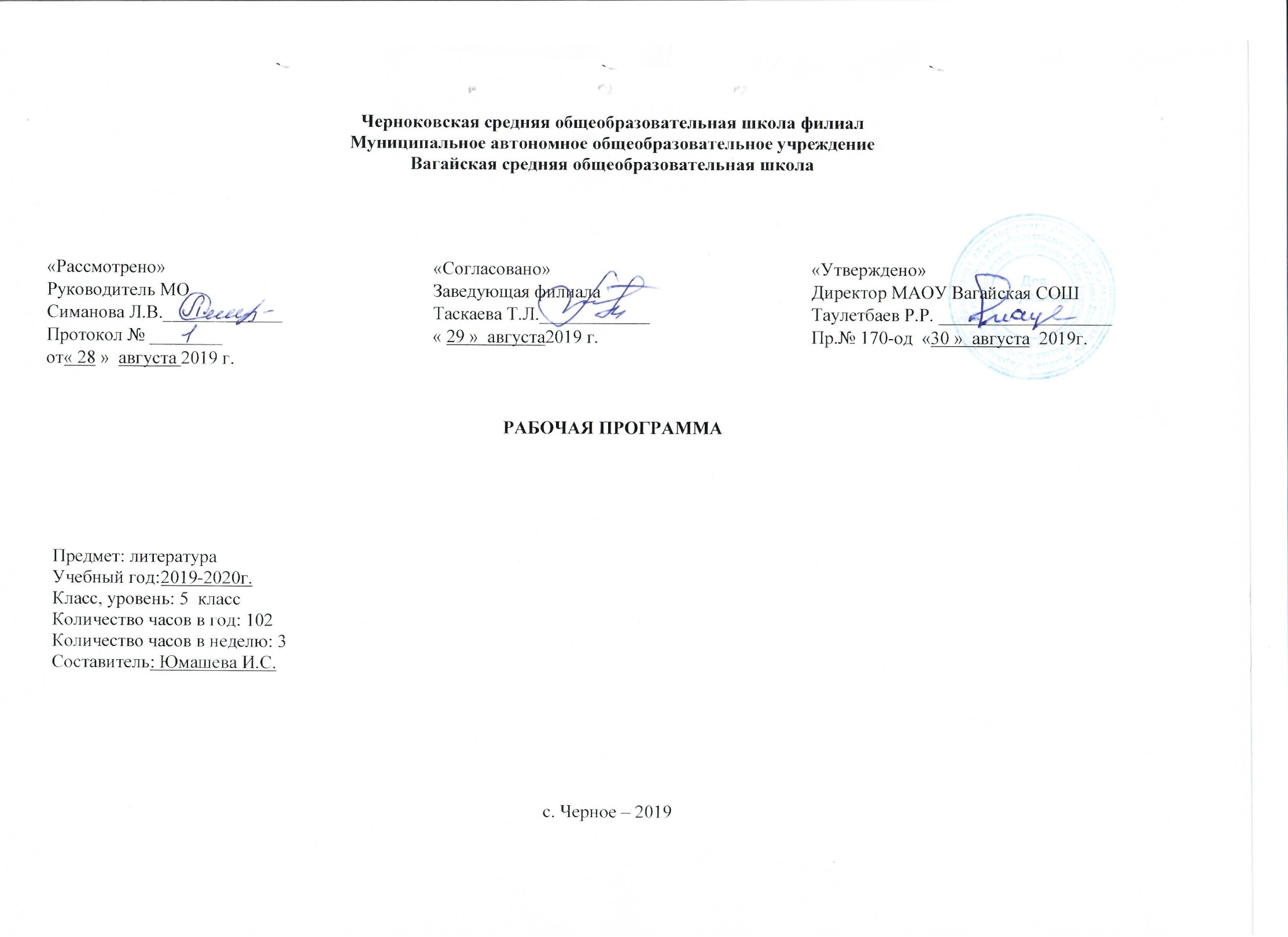 1.Планируемые  результаты освоения учебного предметаЛичностные результаты:воспитание российской гражданской идентичности: патриотизма, любви и уважения к Отечеству, чувства гордости за свою Родину, прошлое и настоящее многонационального народа России; осознание своей этнической принадлежности, знание истории, языка, культуры своего народа, своего края, основ культурного наследия народов России и человечества; усвоение гуманистических, демократических и традиционных ценностей многонационального российского общества; воспитание чувства ответственности и долга перед Родиной;формирование ответственного отношения к учению, готовности и способности обучающихся к саморазвитию и самообразованию на основе мотивации к обучению и познанию, осознанному выбору и построению дальнейшей индивидуальной траектории образования на базе ориентировки в мире профессий и профессиональных предпочтений, с учётом устойчивых познавательных интересов;формирование целостного мировоззрения, соответствующего современному уровню развития науки и общественной практики, учитывающего социальное, культурное, языковое, духовное многообразие современного мира;формирование осознанного, уважительного и доброжелательного отношения к другому человеку, его мнению, мировоззрению, культуре, языку, вере, гражданской позиции, к истории, культуре, религии, традициям, языкам, ценностям народов России и народов мира; готовности и способности вести диалог с другими людьми и достигать в нём взаимопонимания;освоение социальных норм, правил поведения, ролей и форм социальной жизни в группах и сообществах, включая взрослые и социальные сообщества; участие в школьном самоуправлении и общественной жизни в пределах возрастных компетенций с учётом региональных, этнокультурных, социальных и экономических особенностей;развитие морального сознания и компетентности в решении моральных проблем на основе личностного выбора, формирование нравственных чувств и нравственного поведения, осознанного и ответственного отношения к собственным поступкам;формирование коммуникативной компетентности в общении и сотрудничестве со сверстниками, старшими и младшими в процессе образовательной, общественно полезной, учебно-исследовательской, творческой и других видов деятельности;формирование основ экологической культуры на основе признания ценности жизни во всех её проявлениях и необходимости ответственного, бережного отношения к окружающей среде;осознание значения семьи в жизни человека и общества, принятие ценности семейной жизни, уважительное и заботливое отношение к членам своей семьи;развитие эстетического сознания через освоение художественного наследия народов России и мира, творческой деятельности эстетического характера.Метапредметные результаты изучения литературы в основной школе:умение самостоятельно определять цели своего обучения, ставить и формулировать для себя новые задачи в учёбе и познавательной деятельности, развивать мотивы и интересы своей познавательной деятельности;умение самостоятельно планировать пути достижения целей, в том числе альтернативные, осознанно выбирать наиболее эффективные способы решения учебных и познавательных задач;умение соотносить свои действия с планируемыми результатами, осуществлять контроль своей деятельности в процессе достижения результата, определять способы действий в рамках предложенных условий и требований, корректировать свои действия в соответствии с изменяющейся ситуацией;умение оценивать правильность выполнения учебной задачи, собственные возможности её решения;владение основами самоконтроля, самооценки, принятия решений и осуществления осознанного выбора в учебной и познавательной деятельности;умение определять понятия, создавать обобщения, устанавливать аналогии, классифицировать, самостоятельно выбирать основания и критерии для классификации, устанавливать причинно-следственные связи, строить логическое рассуждение, умозаключение (индуктивное, дедуктивное и по аналогии) и делать выводы;умение создавать, применять и преобразовывать знаки и символы, модели и схемы для решения учебных и познавательных задач;смысловое чтение;умение организовывать учебное сотрудничество и совместную деятельность с учителем и сверстниками; работать индивидуально и в группе: находить общее решение и разрешать конфликты на основе согласования позиций и учёта интересов; формулировать, аргументировать и отстаивать своё мнение;умение осознанно использовать речевые средства в соответствии с задачей коммуникации, для выражения своих чувств, мыслей и потребностей; планирования и регуляции своей деятельности; владение устной и письменной речью; монологической контекстной речью;формирование и развитие компетентности в области использования информационно-коммуникационных технологий.Предметные результаты выпускников основной школы по литературе выражаются в следующем:понимание ключевых проблем изученных произведений русского фольклора и фольклора других народов, древнерусской литературы, литературы XVIII века, русских писателей XIX-XX веков, литературы народов России и зарубежной литературы;понимание связи литературных произведений с эпохой их написания, выявление заложенных в них вневременных, непреходящих нравственных ценностей и их современного звучания;умение анализировать литературное произведение: определять его принадлежность к одному из литературных родов и жанров; понимать и формулировать тему, идею, нравственный пафос литературного произведения; характеризовать его героев, сопоставлять героев одного или нескольких произведений;определение в произведении элементов сюжета, композиции, изобразительно-выразительных средств языка, понимание их роли в раскрытии идейно-художественного содержания произведения (элементы филологического анализа); владение элементарной литературоведческой терминологией при анализе литературного произведения;приобщение к духовно-нравственным ценностям русской литературы и культуры, сопоставление их с духовно-нравственными ценностями других народов;формулирование собственного отношения к произведениям литературы, их оценка;собственная интерпретация (в отдельных случаях) изученных литературных произведений;понимание авторской позиции и своё отношение к ней; восприятие на слух литературных произведений разных жанров, осмысленное чтение и адекватное восприятие; умение пересказывать прозаические произведения или их отрывки с использованием образных средств русского языка и цитат из текста, отвечать на вопросы по прослушанному или прочитанному тексту, создавать устные монологические высказывания разного типа, вести диалог;написание изложений и сочинений на темы, связанные с тематикой, проблематикой изученных произведений; классные и домашние творческие работы; рефераты на литературные и общекультурные темы;понимание образной природы литературы как явления словесного искусства; эстетическое восприятие произведений литературы; формирование эстетического вкуса;понимание русского слова в его эстетической функции, роли изобразительно-выразительных языковых средств в создании художественных образов литературных произведений.2. Содержание учебного предметаВведениеПисатели о роли книги в жизни человека и общества. Книга как духовное завещание одного поколения другому. Структурные элементы книги (обложка, титул, форзац, сноски, оглавление); создатели книги (автор, художник, редактор, корректор, наборщик и др.). Учебник литературы и работа с ним.УСТНОЕ НАРОДНОЕ ТВОРЧЕСТВОФольклор — коллективное устное народное творчество.Преображение действительности в духе народных идеалов. Вариативная природа фольклора. Исполнители фольклорных произведений. Коллективное и индивидуальное в фольклоре.Малые жанры фольклора. Детский фольклор (колыбельные песни, частушки, приговорки, скороговорки, загадки — повторение).Теория литературы. Фольклор. Устное народное творчество (развитие представлений).Сказки как вид народной прозы. Сказки о животных, волшебные, бытовые (анекдотические, новеллистические). Нравоучительный и философский характер сказок. Сказители. Собиратели сказок. (Обзор.)«Царевна-лягушка». Народная мораль в характере и поступках героев. Образ невесты-волшебницы. «Величественная простота, презрение к позе, мягкая гордость собою, недюжинный ум и глубокое, полное неиссякаемой любви сердце, спокойная готовность жертвовать собою ради торжества своей мечты — вот духовные данные Василисы Премудрой...» (М. Горький). Иван Царевич — победитель житейских невзгод. Животные-помощники. Особая роль чудесных противников — Бабы-яги, Кощея Бессмертного. Народная мораль в сказке: добро торжествует, зло наказывается. Поэтика волшебной сказки. Связь сказочных формул с древними мифами. Изобразительный характер формул волшебной сказки. Фантастика в волшебной сказке.«Иван — крестьянский сын и чудо-юдо». Волшебная богатырская сказка героического содержания. Тема мирного труда и защиты родной земли. Иван — крестьянский сын как выразитель основной мысли сказки.  Нравственное превосходство главного героя. Герои сказки в оценке автора-народа. Особенности сюжета.«Журавль и цапля», «Солдатская шинель» — народные представления о справедливости, добре и зле в сказках о животных и бытовых сказках.Теория литературы. Сказка. Виды сказок (закрепление представлений). Постоянные эпитеты.  Гипербола (начальное представление). Сказочные формулы. Вариативность народных сказок (начальные представления). Сравнение. ДРЕВНЕРУССКАЯ ЛИТЕРАТУРАНачало письменности у восточных славян и возникновение древнерусской литературы. Культурные и литературные связи Руси с Византией. Древнехристианская книжность на Руси. (Обзор.) «Повесть временных лет» как литературный памятник. «Подвиг отрока-киевлянина и хитрость воеводы Претича». Отзвуки фольклора в летописи. Герои старинных «Повестей...» и их подвиги во имя мира на родной земле.Теория литературы. Летопись (начальные представления).ИЗ РУССКОЙ ЛИТЕРАТУРЫ 18 и 19 ВЕКОВ Роды и жанры литературы. Басни. А.П.Сумароков. «Кокушка».И.И. Дмитриев. «Муха». О басне «Муха».Михаил Васильевич Ломоносов. Краткий рассказ о жизни писателя (детство и годы учения, начало литературной деятельности). Ломоносов — ученый, поэт, художник, гражданин.«Случились вместе два астронома в пиру...(для внеклассного чтения)» — научные истины в поэтической форме. Юмор стихотворения.Теория литературы. Роды литературы: эпос, лирика, драма. Жанры литературы (начальные представления).Русские басни. Жанр басни. Истоки басенного жанра (Эзоп, Лафонтен, русские баснописцы XVIII века). (Обзор.) Иван Андреевич Крылов Краткий рассказ о баснописце (детство, начало литературной деятельности).  «Ворона и Лисица», «Волк и Ягненок», «Свинья под Дубом»(на выбор). Осмеяние пороков — грубой силы, жадности, неблагодарности, хитрости и т. д. «Волк на псарне» — отражение исторических событий в басне; патриотическая позиция автора.Рассказ и мораль в басне. Аллегория. Выразительное чтение басен (индивидуальное, по ролям, инсценирование).Теория литературы. Басня (развитие представлений), аллегория (начальные представления). Понятие об эзоповом языке.Василий Андреевич Жуковский. Краткий рассказ о поэте (детство и начало творчества, Жуковский-сказочник).«Спящая царевна». Сходные и различные черты сказки Жуковского и народной сказки. Герои литературной сказки, особенности сюжета.«Кубок». Благородство и жестокость. Герои баллады.Теория литературы. Баллада (начальные представления).Александр Сергеевич Пушкин. Краткий рассказ о жизни поэта (детство, годы учения).Стихотворение «Няне»— поэтизация образа няни; мотивы одиночества и грусти, скрашиваемые любовью няни, ее сказками и песнями.«У лукоморья дуб зеленый…» Пролог к поэме «Руслан и Людмила» собирательная картина сюжетов, образов и событий народных сказок, мотивы и сюжеты пушкинского произведения. «Сказка о мертвой царевне и о семи богатырях» — ее истоки (сопоставление с русскими народными сказками, сказкой Жуковского «Спящая царевна», со сказками братьев Гримм; «бродячие сюжеты»). Противостояние добрых и злых сил в сказке. Царица и царевна, мачеха и падчерица. Помощники царевны. Елисей и богатыри. Соколко. Сходство и различие литературной пушкинской сказки и сказки народной. Народная мораль,  нравственность — красота внешняя и внутренняя, победа добра над злом, гармоничность положительных героев. Поэтичность, музыкальность пушкинской сказки. Рифма способы рифмовки. Ритм.Антоний Погорельский. «Черная курица, или Подземные жители». Сказочно-условное, фантастической и достоверно-реальное в литературной сказке. Нравоучительное содержание и причудливый сюжет произведения.         Теория литературы. Литературная сказка (начальные представления). Стихотворная и прозаическая речь. Ритм, рифма, способы рифмовки. «Бродячие сюжеты» сказок разных народов.Петр Павлович. Ершов «Конек-Горбунок» (Для вн. чтения)Соединение сказочно-фантастических ситуаций, художественного вымысла с реалистической правдивостью, с верным изображением картин народного быта, народный юмор, красочность и яркость картин.Всеволод Михайлович Гаршин. «AttaleaPrinceps».(Для вн. чтения)Героическое и обыденное в сказке. Трагический финал и жизнеутверждающий пафос произведения.Михаил Юрьевич Лермонтов. Краткий рассказ о поэте (детство и начало литературной деятельности, интерес к истории России).«Бородино» — отклик на 25-летнюю годовщину Бородинского сражения (1837). Историческая основа стихотворения. Воспроизведение исторического события устами рядового участника сражения. Мастерство Лермонтова в создании батальных сцен. Сочетание разговорных интонаций с патриотическим пафосом стихотворения.Теория литературы. Сравнение, гипербола, эпитет (развитие представлений), метафора, звукопись, аллитерация (начальные представления).Николай Васильевич Гоголь. Краткий рассказ о писателе (детство, годы учения, начало литературной деятельности).«Заколдованное место» — повесть из книги «Вечера на хуторе близ Диканьки». Поэтизация народной жизни, народных преданий, сочетание светлого и мрачного, комического и лирического, реального и фантастического.«Ночь перед Рождеством». (Для внеклассного чтения) Поэтические картины народной жизни. Герои повести. Фольклорные мотивы в создании образов героев. Изображение конфликта темных и светлых сил.Теория литературы. Фантастика (развитие представлений). Юмор (развитие представлений).Николай Алексеевич Некрасов. Краткий рассказ о поэте (детство и начало литературной деятельности).«Мороз, Красный нос»( отрывок из поэмы).«На Волге». Картины природы. Раздумья поэта о судьбе народа. Вера в потенциальные силы народа, лучшую его судьбу.«Есть женщины в русских селеньях...» Поэтический образ русской женщины.Стихотворение «Крестьянские дети». Картины вольной жизни крестьянских детей, их забавы, приобщение к труду взрослых. Мир детства — короткая пора в жизни крестьянина. Речевая характеристика персонажей.Теория литературы. Эпитет (развитие представлений).Иван Сергеевич Тургенев. Краткий рассказ о писателе (детство и начало литературной деятельности).«Муму» — повествование о жизни в эпоху крепостного права. Духовные и нравственные качества Герасима: сила, достоинство, сострадание к окружающим, великодушие, трудолюбие. Немота главного героя — символ немого протеста крепостных крестьян.Теория литературы. Портрет, пейзаж (начальные представления). Литературный герой (начальные представления).Афанасий Афанасьевич Фет. Краткий рассказ о поэте.Стихотворение «Чудная картина…»,«Весенний дождь»— радостная, яркая, полная движения картина весенней природы. Краски, звуки, запахи как воплощение красоты жизни.Лев Николаевич Толстой. Краткий рассказ о писателе (детство, начало литературной деятельности).«Кавказский пленник». Бессмысленность и жестокость национальной вражды. Жилин и Костылин — два разных характера, две разные судьбы. Жилин и Дина. Душевная близость людей из враждующих лагерей. Утверждение гуманистических идеалов.Теория литературы. Сравнение (развитие понятия). Сюжет (начальное представление).Антон Павлович Чехов. Краткий рассказ о писателе (детство и начало литературной деятельности). «Хирургия» — осмеяние глупости и невежества героев рассказа. Юмор ситуации. Речь персонажей как средство их характеристики.Теория литературы. Юмор (развитие представлений).Русские поэты XIX века о Родине, родной природе и о себеФ. И. Тютчев. «Зима недаром злится...», «Весенние воды», «Как весел грохот летних бурь...», «Есть в осени первоначальной...»; А. Н. Плещеев. «Весна» (отрывок); И. С. Никитин. «Утро», «Зимняя ночь в деревне» (отрывок); А. Н. Майков. «Ласточки»; И. 3. Суриков. «Зима» (отрывок); А. В. Кольцов. «В степи». Выразительное чтение наизусть стихотворений (по выбору учителя и учащихся).Теория литературы. Стихотворный ритм как средство передачи эмоционального состояния, настроения.ИЗ РУССКОЙ ЛИТЕРАТУРЫ X1X-XX ВЕКОВ Иван Алексеевич Бунин. Краткий рассказ о писателе (детство и начало литературной деятельности).«В деревне», «Лапти».Восприятие прекрасного. Эстетическое и этическое в рассказе. Кровное родство героев с бескрайними просторами Русской земли, душевным складом песен и сказок, связанных между собой видимыми и тайными силами. Рассказ  как поэтическое воспоминание о Родине.Владимир Галактионович Короленко. Краткий рассказ о писателе (детство и начало литературной деятельности).«В дурном обществе». Жизнь детей из благополучной и обездоленной семей. Их общение. Доброта и сострадание героев повести. Образ серого, сонного города. Равнодушие окружающих людей к беднякам. Вася, Валек, Маруся, Тыбурций. Отец и сын. Размышления героев. «Дурное общество» и «дурные дела». Взаимопонимание — основа отношений в семье.Теория литературы. Портрет (развитие представлений). Композиция литературного произведения (начальные понятия).Сергей Александрович Есенин.(для внеклассного чтения) Краткий рассказ о поэте. Стихотворения «Я покинул родимый дом...» и «Низкий дом с голубыми ставнями...» — поэтическое изображение родной природы. Образы малой родины, родных людей как изначальный исток образа Родины, России. Своеобразие языка есенинской лирики.Павел Петрович Бажов. Краткий рассказ о писателе (детство и начало литературной деятельности).«Медной горы Хозяйка». Реальность и фантастика в сказе. Честность, добросовестность, трудолюбие и талант главного героя. Стремление к совершенному мастерству. Тайны мастерства. Своеобразие языка, интонации сказа.Теория литературы. Сказ как жанр литературы (начальные представления). Сказ и сказка (общее и различное).Константин Георгиевич Паустовский. Краткий рассказ о писателе. «Теплый хлеб», Заячьи лапы». Доброта и сострадание, реальное и фантастическое в сказках Паустовского.Самуил Яковлевич Маршак. Краткий рассказ о писателе. Сказки С. Я. Маршака.«Двенадцать месяцев» — пьеса-сказка. Положительные и отрицательные герои. Победа добра над злом — традиция русских народных сказок. Художественные особенности пьесы-сказки.Теория литературы. Драма как род литературы (начальные представления). Пьеса-сказка.Андрей Платонович Платонов. Краткий рассказ о писателе (детство, начало литературной деятельности).«Никита». Быль и фантастика. Главный герой рассказа, единство героя с природой, одухотворение природы в его воображении — жизнь как борьба добра и зла, смена радости и грусти, страдания и счастья. Оптимистическое восприятие окружающего мира.Теория литературы. Фантастика в литературном произведении (развитие представлений).Виктор Петрович Астафьев. Краткий рассказ о писателе (детство, начало литературной деятельности).«Васюткино озеро». Бесстрашие, терпение, любовь к природе и ее понимание, находчивость в экстремальной ситуации.Теория литературы. Автобиографичность литературного произведения (начальные представления).Поэты о Великой Отечественной войне (1941-1945 гг.)«Только доблесть бессмертно живет…»Стихотворные произведения о войне. Патриотические подвиги в годы Великой Отечественной войны.А. Т. Твардовский. «Рассказ танкиста».К. М. Симонов. «Майор привез мальчишку на лафете...»;Война и дети — обостренно трагическая и героическая тема произведений о Великой Отечественной войне.Поэты 20 века о Родине, родной природеи о себеИ. Бунин. «Помню — долгий зимний вечер...»; Прокофьев «Аленушка»; Д. Кедрин  «Аленушка»; Н. Рубцов  «Родная деревня», Дон-Аминадо  «Города и годы».Стихотворные лирические произведения о Родине, ной природе как выражение поэтического восприятия окружающего мира и осмысление собственного мироощущения, настроения. Конкретные пейзажные зарисовки и обобщенный образ России. Сближение образов волшебных сказок и русской природы в лирических стихотворениях.ЗАРУБЕЖНАЯ ЛИТЕРАТУРАРоберт Льюис Стивенсон. Краткий рассказ о писателе.«Вересковый мед».(для внеклассного чтения).Подвиг героя во имя сохранения традиций предков.Теория литературы. Баллада (развитие представлений).Даниель Дефо. Краткий рассказ о писателе.«Робинзон Крузо». Жизнь и необычайные приключения Робинзона Крузо, характер героя (смелость, мужество, находчивость, несгибаемость перед жизненными обстоятельствами). Гимн неисчерпаемым возможностям человека.ХансКристиан Андерсен. Краткий рассказ о писателе.«Снежная королева». Символический смысл фантастических образов и художественных деталей в сказке Андерсена. Кай и Герда. Мужественное сердце Герды. Поиски Кая. Помощники Герды (цветы, ворон, олень, Маленькая разбойница и др.). Снежная королева и Герда — противопоставление красоты внутренней и внешней. Победа добра, любви и дружбы.Жорж Санд«О чем говорят цветы».(для внеклассного чтения). Спор героев о прекрасном. Речевая характеристика персонажей.Марк Твен. Краткий рассказ о писателе.«Приключения Тома Сойера». Том и Гек. Дружба мальчиков. Игры, забавы, находчивость, предприимчивость. Черты характера Тома, раскрывшиеся в отношениях с друзьями. Том и Бекки, их дружба. Внутренний мир героев М. Твена. Причудливое сочетание реальных жизненных проблем и игровых приключенческих ситуаций. Изобретательность в играх — умение сделать окружающий мир интересным.Джек Лондон. Краткий рассказ о писателе.«Сказание о Кише» — сказание о взрослении подростка, вынужденного добывать пищу, заботиться о старших. Уважение взрослых. Характер мальчика — смелость, мужество, изобретательность, смекалка, чувство собственного достоинства — опора в труднейших жизненных обстоятельствах. Мастерство писателя в поэтическом изображении жизни северного народа.Произведения о животныхЭрнест СЕТОН-ТОМПСОН. Краткий рассказ о писателе.«Арно» (В сокращении).Современная зарубежная и отечественная литература для детейУальфСтарк. Краткий рассказ о писателе.«Умеешь ли ты свистеть, Йоханна?»АяэН (Ирина Борисовна Крестьянова).Краткий рассказ о писателе. «Как растут елочные шары, или Моя встреча с дедом Морозом».Писатели улыбаются.Юлий Черсанович Ким. Краткий рассказ о писателе.«Рыба – кит». Стихотворение-шутка.Саша Черный. «Кавказский пленник», «Игорь-Робинзон». Образы и сюжеты литературной классики как темы произведений для детей. (для внеклассного чтения).3. Тематическое планирование с указанием количества часов, отводимых на освоение каждой темы.№ п/пТемаКоличество часов1.Книга и ее роль в духовной жизни человека и общества12.Фольклор-коллективное устное народное творчество.13Малые жанры фольклора.14.Русские народные сказки. «Царевна-лягушка как волшебная сказка».15 «Царевна-лягушка». Василиса Премудрая и Иван-царевич.16. «Царевна-лягушка».Поэтика волшебной сказки. 17 «Иван — крестьянский сын и чудо-юдо» — волшебная богатырская сказка героического содержания. Черты волшебной, богатырскойи героической сказки в повествовании об Иване — крестьянском сыне. Тема мирноготруда и защиты родной земли.Особенности сюжета сказки 18 «Иван — крестьянский сын и чудо-юдо»: система образов сказки. Главные ивторостепенные герои сказки.19Сказки о животных. «Журавль и цапля». 110Бытовые сказки. «Солдатская шинель111Итоговый урок на тему «Русские народные сказки» (урок развития речи1). 112 «Повесть временных лет» как литературный памятник (для внеклассного чтения)113Из «Повести временных лет»: «Подвиг отрока киевлянина и хитрость воеводы Претича». 114Александр Петрович Сумароков. «Кокушка». Иван Иванович Дмитриев. «Муха».Жанр басни в мировой литературе (вн. чт.)314Александр Петрович Сумароков. «Кокушка». Иван Иванович Дмитриев. «Муха».Жанр басни в мировой литературе (вн. чт.)15И. А. Крылов. «Волк на псарне»116И. А. Крылов. «Ворона и Лисица», «Квартет»,»Ларчик», «Обезьяна и очки»117Р/р И. А. Крылов. Басни (урок развития речи 2).118В. А. Жуковский. «Спящая царевна». 119В. А. Жуковский. «Кубок». 120А. С. Пушкин. «Няне». У лукоморья дуб зеленый…»221 «Сказка о мёртвой царевне и о семи богатырях»: события и герои. Событиясказки. Главные и второстепенные герои. Фольклорная основасказки. Иллюстраторы сказки122«Сказка о мёртвой царевне и о семи богатырях»: сравнительная характеристика героев. 123У «Сказка о мёртвой царевне и о семи богатырях»: истоки сюжета, поэтика сказки. 124«Сказка о мёртвой царевне и о семи богатырях» (урок развития речи 3)125 Контрольная работа по творчеству И. А. Крылова, В. А. Жуковского, А. С. Пушкина 226 А. С. Пушкин. Сказки (урок внеклассного чтения 3).127 Антоний Погорельский. «Чёрная курица, или Подземные жители» как литературная сказка. 128 «Чёрная курица,или Подземные жители» как нравоучительное произведение. 129П.П.Ершов. «Конек-Горбунок» (внеклассное чтение)130Всеволод Михайлович Гаршин  «AttaleaPrinceps».131 М. Ю. Лермонтов. «Бородино» как отклик на 25-летнюю годовщину Бородинского сражения. 132Бородино»: проблематика и поэтика. 133 Н. В. Гоголь. «Вечера на хуторе близ Диканьки». «Заколдованное место».134 «Заколдованное место»: реальность и фантастика в повести. 135Вечера на хуторе близ Диканьки», «Майская ночь, или Утопленница»,«Ночь перед Рождеством», «Страшная месть» (урок внеклассного чтения )136 «Крестьянские дети». Труд и забавы крестьянских детей. 137 «Крестьянские дети». Язык стихотворения. 138Н. А. Некрасов. «Есть женщины в русских селеньях…» (отрывок из поэмы «Мороз, Красный нос») «На волге». (для внекл. чтения)139И. С. Тургенев. «Му-му» как повесть о крепостном праве.140«Муму»как протест против рабства.141«Муму»: система образов. 142 И. С. Тургенев – мастер портрета и пейзажа (урок развития речи ). 143А. А. Фет. Лирика. «Чудная картина», Весенний дождь.144Л. Н. Толстой. «Кавказский пленник»: русский офицер в плену у горцев.145«Кавказский пленник»: Жилин и Костылин.146«Кавказский пленник» (урок развития речи ).147 Контрольная работа по творчеству М. Ю. Лермонтова, Н. В. Гоголя, Н. А. Некрасова, И. С. Тургенева, Л. Н. Толстого 148 А. П. Чехов. «Хирургия» как юмористический рассказ. 149А.П.Чехова«Хирургия» (урок развития речи ). Рассказы Чехова (урок внеклассного чтения 6).250Ф. И. Тютчев. «Зима недаром злится…», «Весенние воды»151«Зимняя ночь в деревне» (отрывок);  Плещеев. «Весна» (отрывок).  А. Н. Майков. «Ласточки»; И. С. Никитин. «Утро», 152Русские поэты XIX века о родине, родной природе и о себе (урок развития речи ) 153 И. А. Бунин. «В деревне».«Лапти».154И. А. Бунин. «Подснежник» (урок внеклассного чтения ).155 В. Г. Короленко.«В дурном обществе»: судья и его дети156«В дурном обществе»: семья Тыбурция.157«В дурном обществе»: «дурное общество» и «дурные дела».158«В дурном обществе»  (урок развития речи 8).159П. П. Бажов. «Медной горы Хозяйка»: образы Степана и Хозяйки Медной горы160«Медной горы Хозяйка»: сказ как жанр литературы161К. Г. Паустовский. «Тёплый хлеб»: герои сказки и их поступки162«Тёплый хлеб»: язык сказки.163 «Заячьи лапы» и другие рассказы (урок внеклассного чтения 8).164С. Я. Маршак. Сказки для детей  (урок внеклассного чтения 9).165«Двенадцать месяцев»: проблемы и герои.166«Двенадцать месяцев»: пьеса-сказка и её народная основа167«Двенадцать месяцев»  (урок развития речи 9).168А. П. Платонов. «Никита»: человек и природа.169«Никита»: быль и фантастика170В. П. Астафьев. «Васюткино озеро»: юный герой в экстремальной ситуации.171В.П.Астафьев: детство писателя. «Васюткино озеро» Сюжет рассказа, его герои172Человек и природа  в рассказе173Р/р Сочинение « Тайга, наша кормилица, хлипких не любит». 174Поэтическая летопись Великой Отечественной войны. А.Т.Твардовский. «Рассказ танкиста»175Подвиг бойцов крепости-героя Бреста. К.М.Симонов. «Майор привез мальчишку на лафете…». 176Р/р hВеликая Отечественная война в жизни моей семьи177Стихотворения И.А.Бунина. «Помню – долгий зимний вечер…»178Н.М.Рубцов. «Родная деревня». Дон-Амина- до. «Города и годы».179Даниэль Дефо. Слово о писателе. «Робинзон Крузо»180Х.К.Андерсен и его сказочный мир. Сказка «Снежная королева»181Два мира сказки «Снежная королева»182В/ч Писатели-сказочники и их герои «О чем говорят цветы»183Марк Твен. Слово о писателе. «Приключения Тома Сойера». Жизнь и заботы Тома Сойера184Том Сойер и его друзья185Джек Лондон. Трудная, но интересная жизнь (слово о писателе). «Сказание о Кише»186Эрнест Сетон-Томпсон. Рассказ «Арно».(в сокращении)187УальфСтарк. Рассказ «Умеешь ли ты свистеть, Йоханна?»188АяэН (Ирина Борисовна Крестьева). «Как растут елочные шары, или Моя встреча с дедом Морозом»189 Стихотворения-шутки. Ю.Ч. Ким. «Рыба-кит».190Вн. чт Саша Черный. «Кавказский пленник», «Игорь-Робинзон».191Уроки внеклассного чтения392Контрольная работа   по курсу литературы 20  века193Подведение итогов года. Рекомендации на лето.1ИтогоИтого102ч